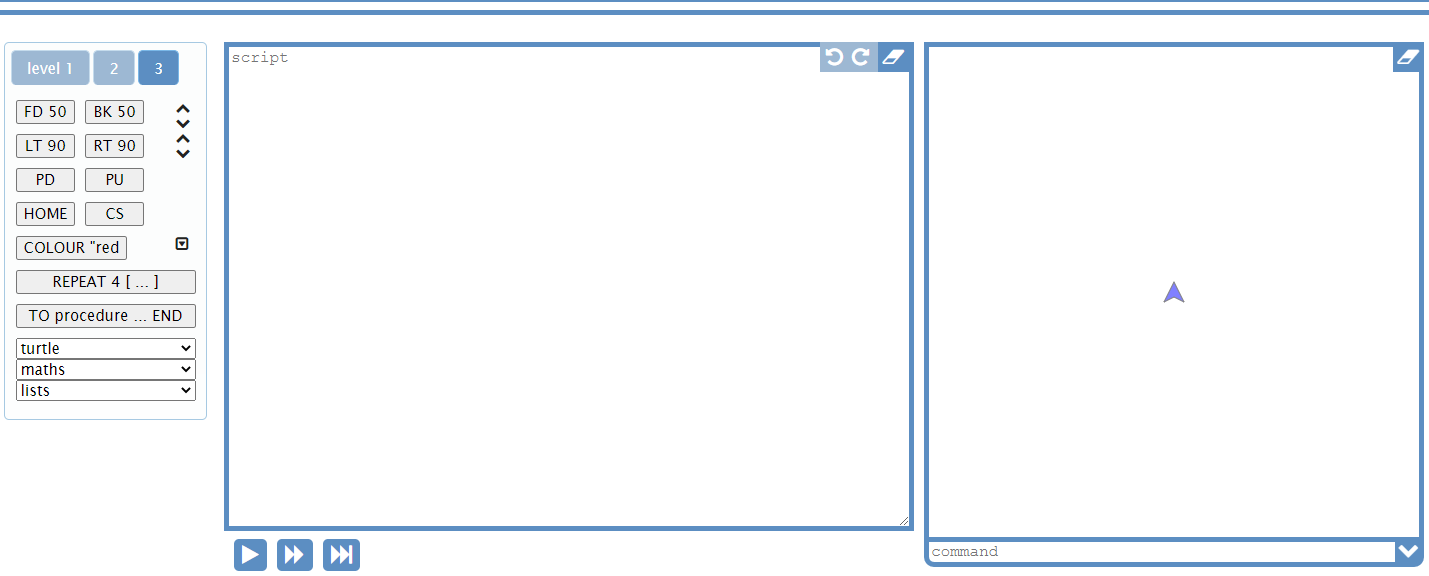 Logo and computational thinking key languageLogo and computational thinking key languageAlgorithmA list of instructions.SequencingPlacing instructions in a particular order.DecomposeTo break something down into smaller parts.LoopA repeated set of instructions.Logo An educational programming language.TurtleA central sprite to program.PredictTo make an educated guess at what might happen.ScriptText based list of programming instructions.OutputThe outcome of the completed program.2D shapeA flat shape with two dimensions (length and width).AngleThe amount of turn between two lines.Key conceptsTo sequence programs.To solve problems by decomposing into smaller parts.To design, write and debug programs that accomplish specific goals.To include control, simulation or solve problems when decoding.To use sequencing, selection and repetition in programs.To work with various forms of input and output.Logo – Key codeLogo – Key codeFD – forwardHome – return to centreBK - backCS – clear screenRT – right turnPD – pen downLT – left turnPU – pen upRpt - repeatTo procedure…END